Gruppe 4 – Handlungsfeld Unternehmertum: 
Steven Beckers, Architekt und Unternehmer 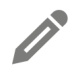 1. Welche Produkte stellt Steven Beckers in seiner Aquaponik-Anlage her?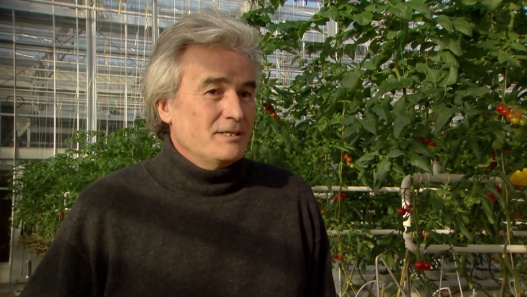 2. Beschreibe, wie das System funktioniert. 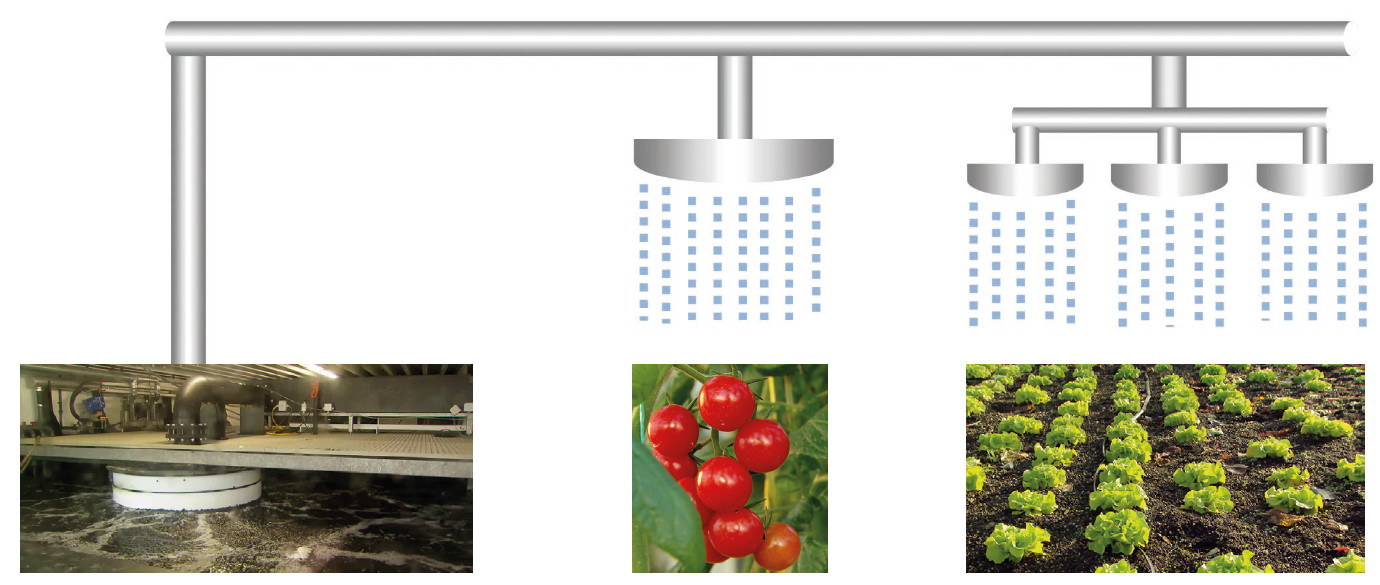 3. Welche Vorteile hat die Aquaponik-Anlage im Vergleich mit einer herkömmlichen Aquakultur im Meer? Gibt es auch Nachteile?4. Glaubst du, dass diese Form der Produktion eine Zukunft hat? Begründe deine Meinung.
